COVID-19-PRÄVENTIONSKONZEPTfür dieAnsegeln in Klasse „Yardstick“ (Segelveranstaltung gemäß § 12 (1) der 2. Covid-19-Öffnungsverordnungund Novellen zur 2. Covid-19-Öffnungsverordnungohne Besucher)12.06. – 13.06.2021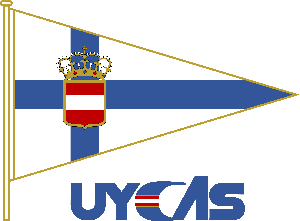 Union-Yacht-Club Attersee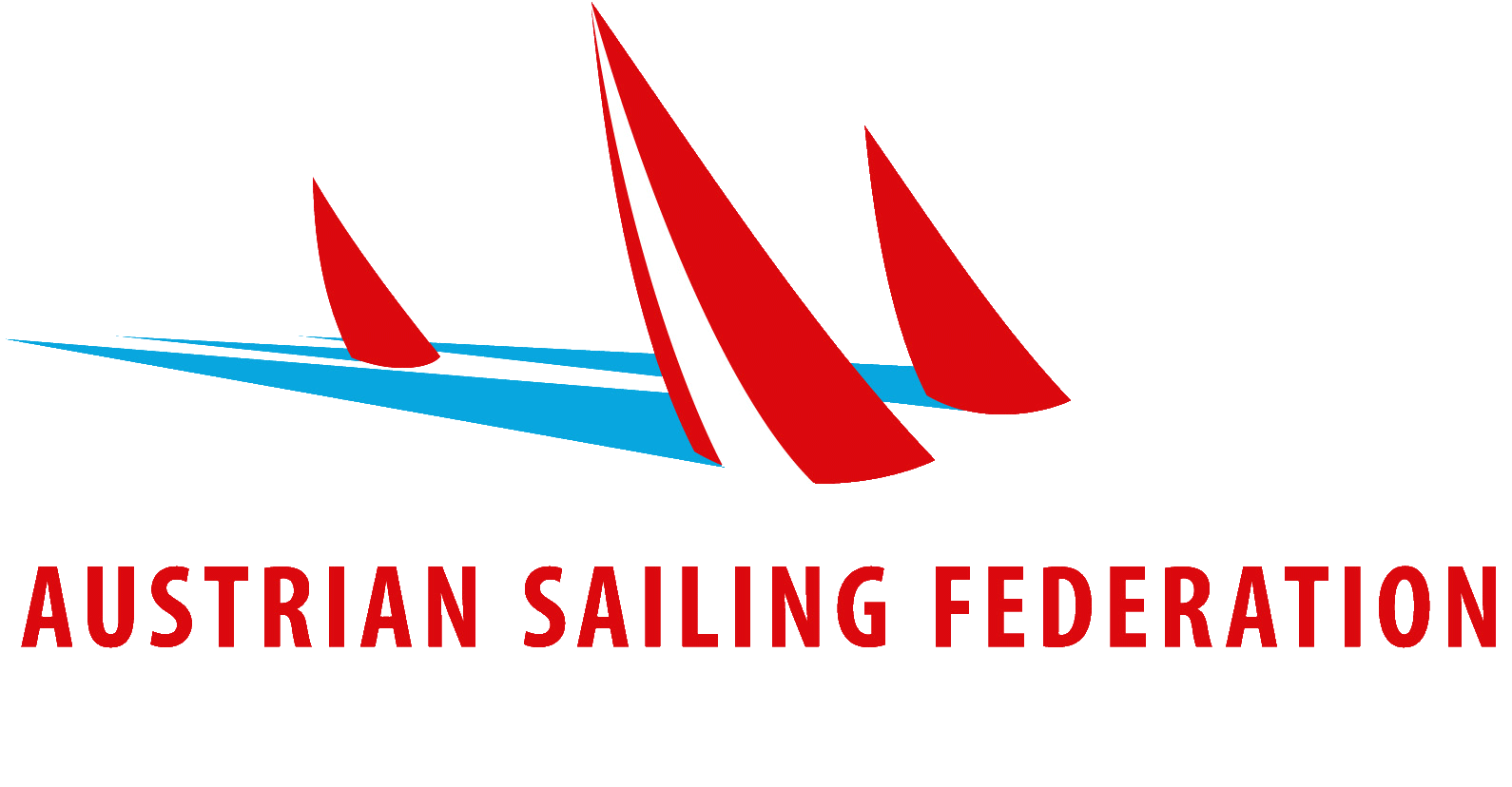 Mitglied desÖsterreichischenSegelverbandesEINLEITUNGDas Covid-19-Maßnahmengesetz samt bundesweiten Verordnungen legt fest, für welche Veranstaltung bzw. ab welcher Personenanzahl eine*n COVID-19-Beauftragte/n zu bestellen und ein COVID-19-Präventionskonzept auszuarbeiten ist.Durch das BMKÖS wurden Empfehlungen für die inhaltliche Gestaltung eines COVID-19-Präventionskonzeptes für den Bereich Kunst, Kultur, öffentlicher Dienst und Sport aufgelegt.Dieses Konzept basiert auf einem Musterkonzept, das der Österreichische Segelverband für den Segelsport adaptiert hat und Vereinen dazu dienen soll, die geforderten Inhalte strukturiert darzulegen. Es verfolgt das strategische Ziel – Die*den Einzelne*n bei einem Besuch einer Veranstaltung keinem höheren Risiko auszusetzen, als bei sonstigem Kontakt mit Menschen im öffentlichen Raum. Es versucht auf dem, zum Zeitpunkt der Erstellung des Musterkonzepts (siehe Fußzeile erste Seite), aktuellen Gesetzes- und Wissensstand aufbauend, abstrakt die typischerweise auftretenden Themen zu erfassen.Die*der Ersteller*in des vorliegenden COVID-19-Präventionskonzepts hat zudem selbstständig und eigenverantwortlich hinterfragt, ob zusätzliche Gefahrenelemente bzw. Risiken vorhanden sind, mit welchen Maßnahmen diesen begegnet werden kann und diese in das Präventionskonzept eingearbeitet.ALLGEMEINE ANGABEN… zur VeranstaltungVeranstaltungsbezeichnung:  	Ansegeln - YardstickDatum der Veranstaltung:  	12.06. – 13.06.2021Ort der Veranstaltung:  	Union-Yacht-Club Attersee… zum COVID-19-PräventionskonzeptKonzeptersteller*in inkl. Kontaktmöglichkeiten für Rückfragen:	Ing. Mag. Gert Schmidleitner	schmidleitner@sportconsult.at, +43 664 / 512 88 03Erstellungsdatum:  	10.06.2021VERANTWORTLICHKEITENCOVID-19-Beauftragte*r:Der*die COVID-19-Beauftragte hat folgende Aufgaben:Umsetzung, Kontrolle und Dokumentation der Maßnahmen des
COVID-19-Prä ventionskonzeptesAnsprechperson für die Umsetzung der Maßnahmen innerhalb des Vereins  gegenüber Sportler*innen, Offiziellen sowie sonstigen Mitarbeiter*innenAnsprechpartner für Behörden im KontaktpersonenmanagementSchulung gemäß Kapitel 7.3. dieses PräventionskonzeptesName des*r COVID-19-Beauftragten:  	Ing. Mag. Gert SchmidleitnerAnschrift des*r COVID-19-Beauftragten: 	Abstdorf 137, 4864 AtterseeErreichbarkeit (Tel, E-Mail):   	
schmidleitner@sportconsult.at  |  +43 664 / 512 88 03VeranstalterName des Veranstalters:   	Union-Yacht-Club AtterseeAnschrift des Veranstalters:   	Aufham 35, 4864 AtterseeErreichbarkeit (Tel, E-Mail):   	sekretariat@uycas.atVerantwortlicher vor Ort (Handy, E-Mail): 	Michael Farthofermichael.farthofer@uycas.at  |  +43 xxx / xxx xx xxBetreiber eines VeranstaltungsortesName des Vereins:  	Union-Yacht-Club AtterseeAnschrift des Vereins:  	Aufham 35, 4864 AtterseeErreichbarkeit (Tel, E-Mail):  	sekretariat@uycas.atVerantwortlicher vor Ort (Handy, E-Mail):  	Gert Schmidleitnerschmidleitner@sportconsult.at  |  +43 664 / 512 88 03Zuständige Behörde(n)	BH VöcklabruckDIE VERANSTALTUNGBeschreibung der VeranstaltungBei der Veranstaltung handelt es sich um eine Veranstaltung, die laut der 2. Covid-19-Öffnungsverordnung §12 (1) erlaubt ist, und der zuständigen Bezirksverwaltungsbehörde rechtzeitig ordnungsgemäß angezeigt wurde.ProgrammNach der Ankunft und der Vorbereitung der Boote beginnt der Wettkampf. Je nach Wind werden mehr oder weniger Wettfahrten am Wasser absolviertPersonenanzahlenAnzahl der SportlerEs werden zwischen 101 und 499 Sportler erwartet, die überwiegend dem §3Z1 BSFG 2017 entsprechen. Dies ist für diese Segel-Regatta (Freiluft-Sportveranstaltung) eine sportarttypische Gruppengröße.Anzahl der OffiziellenFür die Durchführung der Veranstaltung sind bis zu 15 Personen vorgesehen.Besucher*innen
Besucher sind nicht vorgesehen.BootsklassentypeBei der Veranstaltung wird mit verschiedenen Booten gesegelt. Das Segeln in diesen Bootsklassen ist gemäß der Definitionen des OeSV Breitensport im Sinne des §3Z1 BSFG 2017.Die Teilnehmer*innen haben auf ihren Booten definierte Positionen (Steuermann/frau, Mittelmann/frau, Vorschoter*in, …) und damit definierte Sitzplätze auf ihren Booten. Während der Sportausübung ist eine Mischung der Gruppen (Mannschaften) unwahrscheinlich bis unmöglich.Abstände zwischen den Personen ein und derselben Mannschaft werden bei der Sportausübung keine eingehalten.INFRASTRUKTURELLEN SITUATION Veranstaltungsflächen, Flächennutzung und -gestaltungEs gib ausrechend große Parkflächen für Autos und AnhängerDie Größe des Veranstaltungsgeländes ist vollkommen ausreichend, um Sicherheitsabstände problemlos einhalten zu können.Der Wettkampf selbst erfolgt ausschließlich auf öffentlichen Wasserflächen (See).Einlass- und Auslassbereiche sind so gestaltet, dass es bei der erwarteten Anzahl an Aktiven und Offiziellen zu keinen Staus und Menschenansammlungen kommen kann.Besondere Wegeführungs-/Anstellsysteme sind nicht notwendig und daher auch nicht vorgesehen.GastronomieEs gibt einen definierten Gastronomiebereich.Die Gastronomie folgt den dafür geltenden Gesetzen und Verordnungen.SanitäranlagenEs gibt ausreichend viele Sanitäranlagen für Damen und getrennt davon für Herren.In allen Sanitärbereichen gibt es Waschbecken mit Seifenspendern und Einweg-Papierhandtücher.Die Sanitäranlagen werden regelmäßig gereinigt und desinfiziert.AbfallbehältnisseDer Club verfügt über ausreichend viele Abfallbehälter, die regelmäßig geleert werden.Im Club wird ein Mülltrennungssystem verwendet.RISIKOANALYSE und MASSNAHMENPLANUNGBei Segelveranstaltungen ist das Risiko laut dem Fachverband (Österreichischer Segelverband) wie folgt einzustufen:SportlerInnen und Veranstalter haben bereits ihr Verhalten sowie ihre Durchführungsvoraussetzungen auf die aktuelle Situation angepasst. Die reduzierten gesellschaftlichen Kontakte im Sport außerhalb der Wettkampfzeit sind bereits akzeptiert und gelebt. Das Ansteckungspotential während der Sportausübung am Wasser zwischen Sportlern auf unterschiedlichen Booten kann als ausgeschlossen angesehen werden (Freiluft, ständige Luftbewegung, keine Körperkontakte, Abstände durch Sportgerät vorgegeben). Die Kontakte von Personen, die sich auf demselben Boot aufhalten sind je nach Bootsklasse unterschiedlich zu bewerten.Die Gruppengröße (Mannschaftszahl) für den Freiluftsport Segeln beträgt üblicherweise zwei oder drei Personen, in einigen Kielbootklassen auch 4 oder 5 Personen. Gruppengrößen über 10 Personen sind im Normalfall nicht zu erwarten.Für alle Veranstaltungen ist der Nachweis einer geringen epidemiologischen Gefahr für alle Teilnehmer und Offiziellen VOR der Veranstaltung zwingend vorgeschrieben, da mit Interaktionen der Teilnehmer und Offiziellen gerechnet werden muss. Als Nachweis einer geringen epidemiologischen Gefahr  
und damit als „Eintrittstest“ gelten: ein Nachweis über ein negatives Ergebnis eines SARS-CoV-2-Antigentests zur Eigenanwendung, der in einem behördlichen Datenverarbeitungssystem erfasst wird und dessen Abnahme nicht mehr als 24 Stunden zurückliegen darf,ein Nachweis einer befugten Stelle über ein negatives Ergebnis eines Antigentests auf SARS-CoV-2, dessen Abnahme nicht mehr als 48 Stunden zurückliegen darf,ein Nachweis einer befugten Stelle über ein negatives Ergebnis eines molekularbiologischen Tests auf SARS-CoV-2, dessen Abnahme nicht mehr als 72 Stunden zurückliegen darf,eine ärztliche Bestätigung über eine in den letzten sechs Monaten überstandene Infektion mit SARS-CoV-2, die molekularbiologisch bestätigt wurde,ein Nachweis über eine mit einem zentral zugelassenen Impfstoff gegen COVID-19 erfolgte Erstimpfung ab dem 22. Tag nach der Erstimpfung, wobei diese nicht länger als drei Monate zurückliegen darf, oder Zweitimpfung, wobei die Erstimpfung nicht länger als neun Monate zurückliegen darf, oder Impfung ab dem 22. Tag nach der Impfung bei Impfstoffen, bei denen nur eine Impfung vorgesehen ist, wobei diese nicht länger als neun Monate zurückliegen darf, oder Impfung, sofern mindestens 21 Tage vor der Impfung ein positiver molekularbiologischer Test auf SARS-CoV-2 bzw. vor der Impfung ein Nachweis über neutralisierende Antikörper vorlag, wobei die Impfung nicht länger als neun Monate zurückliegen darf,ein Nachweis nach § 4 Abs. 18 EpiG oder ein Absonderungsbescheid, wenn dieser für eine in den letzten sechs Monaten vor der vorgesehenen Testung nachweislich mit SARS-CoV-2 erkrankte Person ausgestellt wurde,ein Nachweis über neutralisierende Antikörper, der nicht älter als drei Monate sein darf.Für alle Teilnehmer und Offiziellen gilt VOR und WÄHREND der Veranstaltung:Beobachtung des eigenen Gesundheitszustandes in den letzten 5 Tagen vor der Veranstaltung.Veröffentlichte Maßnahmen des Präventionskonzeptes der Sportstätte/des Veranstalters einzuhalten.Körperkontakte vermeiden, Abstandsunterschreitungen minimal halten.Dauert die Veranstaltung länger, so muss der Nachweis der geringen epidemiologischen Gefahr für alle Teilnehmer und Offiziellen durchgängig gültig sein oder zu erneuern.Außerhalb der Wettkampf- und Trainingszeiten sind Sportler und Offizielle angehalten, sich mit möglichst wenig anderen Personen zu treffen, und alle Hygienemaßnahmen auch außerhalb der Sportstätte zu befolgen.WEITERE MASSNAHMENPersonenlenkung und -steuerungEs werden alle Maßnahmen gesetzt, die dazu dienen den anwesenden Personen die Einhaltung des erforderlichen Mindestabstandes durch Planung von Abläufen sowie Lenkungsmaßnahmen zu ermöglichen.Anfahrt/AnreiseDie Anreise/Anfahrt erfolgt ausschließlich mit privaten PKWs. Die Anreise/Anfahrt ist daher automatisch entzerrt.EinlassDurch die entzerrte Anfahrt, und keinerlei Ticketkontrollen an den Zugängen kommt es beim Einlass zu keinen Staus und Menschenansammlungen.AnwesenheitDie Teilnehmer haben einen zugewiesenen Bereich im Club, der sich nicht mit möglichen anderen Gruppen überschneidet. GarderobenDie Garderoben sind bei Anwesenheit von mehreren Gruppen nur für eine Gruppe zugänglich, um eine Durchmischung der Gruppen zu verhindern.AbstromDurch ausreichend große Tore kann es bei Ende der Veranstaltung zu keinen Staus kommen. Bei Anwesenheit von mehreren Gruppen werden die Veranstaltungen gestaffelt beendet.Abfahrt/AbreiseAbreise/Abfahrt erfolgt wieder mit privaten PKWs, in denen es zu keiner Überfüllung wie in öffentlichen Verkehrsmitteln kommen kann.Hygienemaßnahmen am VeranstaltungsgeländeAllgemeine HygienemaßnahmenEs besteht eine Anleitung zum regelmäßigen und korrekten Händewaschen, Nieß-Etikette, Vermeidung von Händeschütteln, Begrüßungsküsse, etc.An allen neuralgischen Punkten wie z.B. Sekretariat, Sanitäranlagen, etc. sind Spender mit Desinfektionsmittel aufgestellt.Spezifische HygienevorgabenAlle Aktiven müssen gemäß Punkt 6 dieses Präventionskonzepts den Nachweis einer geringen epidemiologischen Gefahr erbringen.Alle Offizielle müssen gemäß Punkt 6 dieses Präventionskonzepts den Nachweis einer geringen epidemiologischen Gefahr erbringen.Eine Teilnahme an der Veranstaltung ohne Nachweis der geringen epidemiologischen Gefahr ist nicht gestattet.Contact-TracingAlle Teilnehmer und Offiziellen sind verpflichtet, sich beim Betreten des Geländes des UYCAs an, und beim Verlassen wieder abzumelden. Es hat dies online über den Link www.segelverband.at/contact-tracing zu erfolgen.SchulungenAlle Offiziellen werden geschult. Dies umfasst insbesondere dieErkennen von möglichen COVID-19-SyptomenAnleitung zum selbstständigen Gesundheitscheck mit Hilfe von TagesprotokollenBesonderheiten hinsichtlich der notwendigen Eigenschutz- und Fremdschutzmaß nahmenerforderlichen HygieneregelungenVorgehen bei Auftreten von Symptomen und im VerdachtsfallDiese Schulungen werden vom Covid-Beauftragten unmittelbar vor Beginn der Veranstaltung durchgeführt. Alle Offiziellen sind zur Teilnahme an dieser Schulung verpflichtet.Dabei wird auch auf die Eigenverantwortung aller Anwesenden hingewiesen.Kommunikation und InformationDieses Covid-19-Präventionskonzept wird an der offiziellen Tafel für Bekanntmachungen ausgehängt.Alle Teilnehmer erhalten bei Veranstaltungsbeginn ein Informationsblatt mit Verhaltensregeln.PersonendatenverarbeitungVerantwortliche für die Aufnahme, den Umgang, die Speicherung sowie die Löschung der personenbezogenen Daten (gemäß §46 DSG) ist der unter 3.3. genannte Betreiber des Veranstaltungsortes.Die Kontakt-Daten werden vier Wochen aufbewahrt und dann unwiderruflich gelöscht.Maßnahmen bei Auftreten einer 
COVID-19-Infektion bzw. eines 
COVID-19-VerdachtsfallsEine Verdachtsperson mit Covid-Symptomatik wird in einem dafür reservierten belüfteten Raum abgesondert. Nicht erforderliche Personen haben zu diesem Raum keinen Zutritt. Die Verdachtsperson hat zwingend eine FFP2 Maske zu tragen und die Hände zu desinfizieren.Es wird ein Abfrageprotokoll (Kontaktdaten / Symptome / Aufenthaltsort bei der Veranstaltung/Kontaktpersonen dzt. in unmittelbarer Nähe unter 2m und über 2m) sowie eine Checkliste für den Vorgang durchgegangen.Die Verdachtsperson wird nach Covid-19-Symptomen (das sind: jede Form einer akuten respiratorischen Infektion (mit oder ohne Fieber) mit mind. einem der folgenden Symptome, für das es keine andere plausible Ursache gibt: Husten, Halsschmerzen, Kurzatmigkeit, Katarrh der oberen Atemwege, plötzlicher Verlust des Geschmacks-/Geruchssinnes) befragt.Ist eine notfallmedizinische Versorgung erforderlich, so wird unverzüglich der Rettungsdienst über den Notruf (144) verständigt. Dabei wird die Leitstelle ausdrücklich darauf aufmerksam gemacht, dass es sich bei der betroffenen Person um einen COVID- 19 Verdachtsfall handelt.Ist keine notfallmedizinische Versorgung erforderlich, wird abgeklärt, ob die Verdachtsperson ohne öffentliche Verkehrsmittel nach Hause kommen kann (Abholung durch eine im selben Haushaltsverband lebende Person mit privat PKW). In diesem Fall wird die Verdachtsperson jedenfalls aufgefordert, die Hotline 1450 anzurufen, damit ein Screening initiiert werden kann.Das notwendige Personal ist angewiesen, im Umgang mit der Verdachtsperson Mundschutz, Schutzbrille/Visier und Handschuhe zu tragen und einen Abstand von 2m zu halten.Der Verein erstattet eine Meldung an die Gesundheitsbehörde über den Vorfall mit allen Kontaktdaten als Verdachtsfall nach dem Epidemiegesetz 1950, sofern sich Covid-19-Symptome nach obiger Falldefinition ergeben haben.Es erfolgt eine Abschlussdesinfektion des Aufenthaltsraumes nach Verlassen durch die Verdachtsperson.Datum:	03.07.2021Name des Verfassers:	Gert SchmidleitnerUnterschrift des Verfassers:   	DatumBeginnEndeArtSA, 12.06.202108:0020:00Ankunft, WettfahrtenSO, 13.06.202108:0020:00Wettfahrten, Abreise